_____________________________________________________________________________671920, Республика Бурятия, Джидинский район, село Петропавловка, улица Свердлова, 18,тел. (факс) 8-30134-41-4-48, 8-30134-42-1-62, e-mail: sp-petropavlovka@mail.ru.ПРОТОКОЛпроведения сельского схода муниципального образованиясельское поселение «Петропавловское» Джидинского района«06» мая 2019 года                                                                             село ПетропавловкаПредседательствующий: Игумнов В.Г. – глава муниципального образования сельское поселения «Петропавловское», председатель Совета депутатов сельского поселения «Петропавловское».
          Докладчик: Аксенова Н.К.Секретарь: Порфиненкова В.Н.Приглашенные: Представитель Регионального оператора ООО «Эко-Альянс» Матвеев А.А. Депутат Совета депутатов МО «Джидинский район» - Ринчинов Б.А.Начальник Территориального отдела Управления Роспотребнадзора по Республике Бурятия в Джидинском районе – Цыбикдоржиев Ц.С.. Заместитель Главы Администрации МО «Джидинский район» по социальной политике – КулюшинаЕ.В. Присутствовали: 63 человека – жители села ПетропавловкаПовестка дня:Выпас сельскохозяйственных животных.Обращение с домашними животными. Порядок деятельности общественных кладбищ.Мусорная реформа.Выпас сельскохозяйственных  сживотныхУважаемые односельчане, на сегодняшний день мы столкнулись с такой проблемой что сельско-хозяйственные животные, выпас которых  должен осуществляться на специально – отведенных местах – пастбищах, на сегодняшний день разгуливают по селу, заходят в чужие огороды, нанося вред зеленым насаждениям. Постановлением Главы администрации МО СП «Петропвловское»  от 15.05.2015 года №49  был принят порядок выпаса сельскохозяйственных животных, который определяет:             Порядок выпаса и прогона сельскохозяйственных животных Выпас сельскохозяйственных животных осуществляется на огороженных или неогороженных пастбищах на привязи либо без нее под надзором владельцев или лиц, ими уполномоченных.Владельцы сельскохозяйственных животных, имеющие в пользовании земельные участки, могут пасти на них своих животных на привязи или в свободном выгуле при условии надлежащего надзора владельцами.Запрещается выпускать сельскохозяйственных животных для пастьбы без присмотра. Прогон сельскохозяйственных животных осуществляется под обязательным надзором владельцев сельскохозяйственных  животных  либо лиц, ими уполномоченных.Владельцы животных обязаны принимать необходимые меры при прогоне скота, обеспечивающие безопасность окружающих людей.Запрещается прогон животных в многолюдных местах (магазины, школы, дома культуры, автобусные остановки и др.).Прогон животных на пастбище и обратно осуществляется в утренние и вечерние часы в сопровождении владельцев до мест сбора по установленным сельским поселением маршрутам.За нарушение данных требований предусмотрено административное наказание: статья 47 Закона Республики Бурятия об административных правонарушениях гласит: Выпас сельскохозяйственных животных вне установленных органами местного самоуправления мест, - влечет наложение административного штрафа на граждан в размере от одной тысячи до пяти тысяч рублей; на должностных лиц - от двух тысяч до шести тысяч рублей; на юридических лиц - от четырех тысяч до десяти тысяч рублей. Проявите гражданскую ответственность и не допускайте порчи чужого  труда и имущества. Вопросы: Назовите места, отведенные для выпаса сельскохозяйственного скота?!Ответ: местности «Намак», «Шулюк», «Ленинские горы», «Остров». Решение: Опубликовать правила выпаса и прогона сельскохозяйственных животных в газете «Джидинка»Нанять пастухов для выпаса и прогона скота. Оганизовать место (загон) для временного содержания безнадзорного скота.Привлекать к административной ответственности собственников скота, оставленных без надзора.  Обращение с домашними  животнымиДанный вопрос так же остро стоит у нас в поселении, так как по Петропавловке разгуливает огромное количество безнадзорных собак, которые нападают на людей, на скот. Постановлением главы администрации МО СП «Петропавловское» от 03.11.2016 года № 187 местом выгула домашних животных определен парк имени Дзержинского. При выгуле животное должно находиться на поводке в наморднике.   В Администрацию поселения постают жалобы от граждан, в этом году поступило два заявления по поводу нападения собак на человека. И в обоих случаях, собаки, которые имеют хозяев, но должным образом не контролируемые. Наша задача довести до населения, что собак необходимо держать на цепи либо в вольерах, производить своевременную вакцинацию, не допускать их выхода в общедоступные места. Статья 51 Закона Республики Бурятия об административных правонарушениях гласит  Допущение нападения домашнего животного на человека с причинением вреда здоровью:- влечет наложение административного штрафа на граждан в размере от двух тысяч до пяти тысяч рублей; на должностных лиц - от пяти тысяч до десяти тысяч рублей.Статья 52 того же Закона Допущение нападения домашнего животного на другое домашнее животное, повлекшего увечье или гибель последнего, -         Влечет наложение административного штрафа на граждан в размере от пятисот до двух тысяч пятисот рублей; на должностных лиц - от пятисот до двух тысяч пятисот рублей.    В июле месяце по селу будет проводиться муниципальный контроль в сфере обращения с домашними животными. За нарушение требований граждане будут привлекаться к административной ответственности. Администрацией МО «Джидинский район» подписан контракт с ООО «Ананда» по отлову безнадзорных животных. Это городская фирма, которая выиграла тендер на республиканском конкурсе. На данный момент контакт с данной фирмой не налажен, отлов не ведется. Вопросы: Куда жаловаться на безнадзорных животных, если они нападают на людей, кусают. Ответ: в Администрацию МО СП «Петропавловское», в  правоохранительные органы. Решение:Установить контакты ООО «Ананда», выяснить, когда они приступят к своей деятельности по отлову безнадзорных животных в с. Петропавловка.По факту установления хозяев безнадзорных животных, звонить в Администрацию МО СП «Петропавловское» по телефону 41-8-62, сообщать адрес для дальнейшего выезда и составления протокола административного правонарушения. Порядок деятельности общественных кладбищ.Администрация поселения доводит до граждан села следующую информацию, что при погребении умершего родственника необходимо брать разрешение в Администрации поселения  для выделения места захоронения на новом кладбище с. Петропавловка. В связи с чем, были приняты такие меры? Дело в том, что люди стали распоряжаться местами самостоятельно, и копать могилы как попало, тем самым нарушая порядок и схематичность. Постановлением главы Администрации МО СП «Петропавловское» принят Порядок деятельности общественных кладбищ на территории сельского поселения «Петропавловское», где определен размер участка, глубина могилы, и весь порядок поведения на кладбище. В скором времени будет изготовлен баннер, который будет распложен у входа на кладбище, где будут прописаны правила поведения. Решение: Вы обращаетесь в Администрацию поселения, где получаете разрешение на захоронение, смотритель кладбища выделяет вам участок, а так же попутно предлагает вам услуги, согласно гарантированного перечня услуг по погребению:Оформление документовПеревозка  телаКопка могилыПодвоз гроба Смотритель кладбища – Пономарев Александр Николаевич, телефон-89085994680Мусорная реформа.  С 1 апреля 2019 года полномочия по сбору и вывозу твердо-коммунальных отходов передали Региональному оператору ООО «Эко-Альянс». Представителем ООО «Эко-Альянс» в Джидинском районе является ИП Матвеев Алексей Алексеевич, который будет осуществлять вывоз мусора на территории Джидинского района, согласно установленному графику. Республиканской службой по тарифам установлен тариф на услугу Регионального оператора по обращению с ТКО, который составляет 64,21 рублей в месяц с каждого прописанного человека.      До конца 2019 года Администрации МО СП «Петропавловское» необходимо установить контейнерные площадки для сбора ТКО на территории сельского поселения. По предварительным данным, будет установлено 32 площадки. Так же жители села, могут соорудить деревянные ящики рядом со своим домом, куда будут складировать пакеты с мусором. Согласно графика объезда мусоровоза, в день объезда вашей улицы можно повесить мешок с мусором на забор.  Работники РО обязаны при объезде вашей улицы собрать мешки и мусор с ящиков. Так же доводим до населения, что Правилами благоустройства территории МО СП «Петропавловское» установлено, что за чистоту и порядок вокруг своего дома в радиусе 10 метров несет ответственность собственник, в МКД так же собственники помещений отвечают за чистоту и порядок вокруг своего многоквартирного дома.Вопросы:Почему не заключаются договоры оказания услуг по вывозу ТКО?Ответ: Для жителей частного сектора, равно как и жителей многоквартирного дома, договор на оказание услуги по обращению с ТКО, в соответствии с законодательством, является публичной офертой. Оформление договора в письменном виде не является обязательным. При этом начисления по договору будут производиться с момента начала оказания услуги. Возможен ли самостоятельный вывоз отходов на полигон ТКО?Ответ: Самостоятельный вывоз  отходов на полигон ТКО запрещен. В скором времени на полигоне установят ловушки, которые будут фиксировать нарушителей. Как часто будет осуществляться сбор мусора по улицам. Ответ: Объезд улиц для сбора ТКО будет осуществляться раз в неделю, согласно опубликованному графику. Контейнеры будут освобождаться по мере наполнения 2/3 от объема бака, согласно нормам и правилам СанПиН. Какие мероприятия будут проводиться для уборки села от мусора?Ответ: По инициативе граждан, проживающих в Петропавловке, Администрацией МО СП «Петропавловское» было принято решение организовывать волонтерские сборы для уборки несанкционированных свалок. Администрацией поселения будет предоставляться автомобиль для вывоза мусора и мешки для сбора мусора. Решение: Опубликовать график вывоза ТКО на территории села ПетропавловкаУтвердить схему расположения мест площадок.Выявлять несанкционированные свалки в с. Петропавловка, за 7 дней опубликовывать график уборки данных свалок в газете «Джидинка» и в  социальных сетях, в группах «Вайбер». Председательствующий:                                                               В.Г. ИгумновСекретарь:                                                                                       В.Н. Порфиненкова                                                                              М.П.Буряад  Республикын                                                                                                         Зэдын аймагай                                                                                                          Петропавловкын  хYдоогэй                                                                                       hуурин газаран муниципальна                                                                                                                                    байгууламжын  захиргаан                                                                                      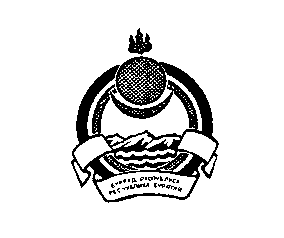 Республика Бурятия Джидинский район            Администрация  муниципального образования   сельское поселение«Петропавловское»